Әлки муниципаль районы Иске Әнҗерә гомуми төп белем бирү мәктәбенең өлкәннәр көнен үткәрү турында мәгълүмат октябрь  2016 ел.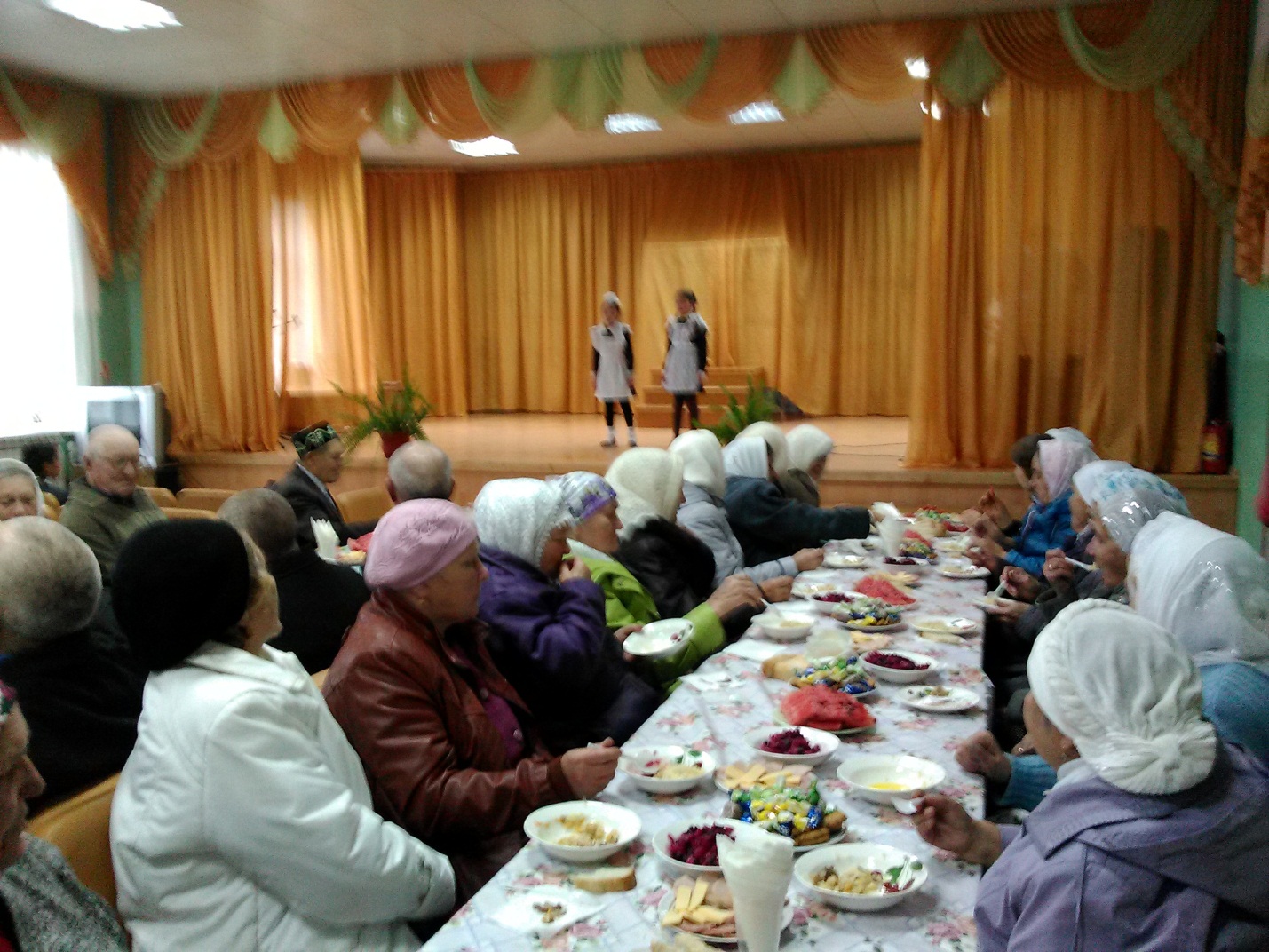 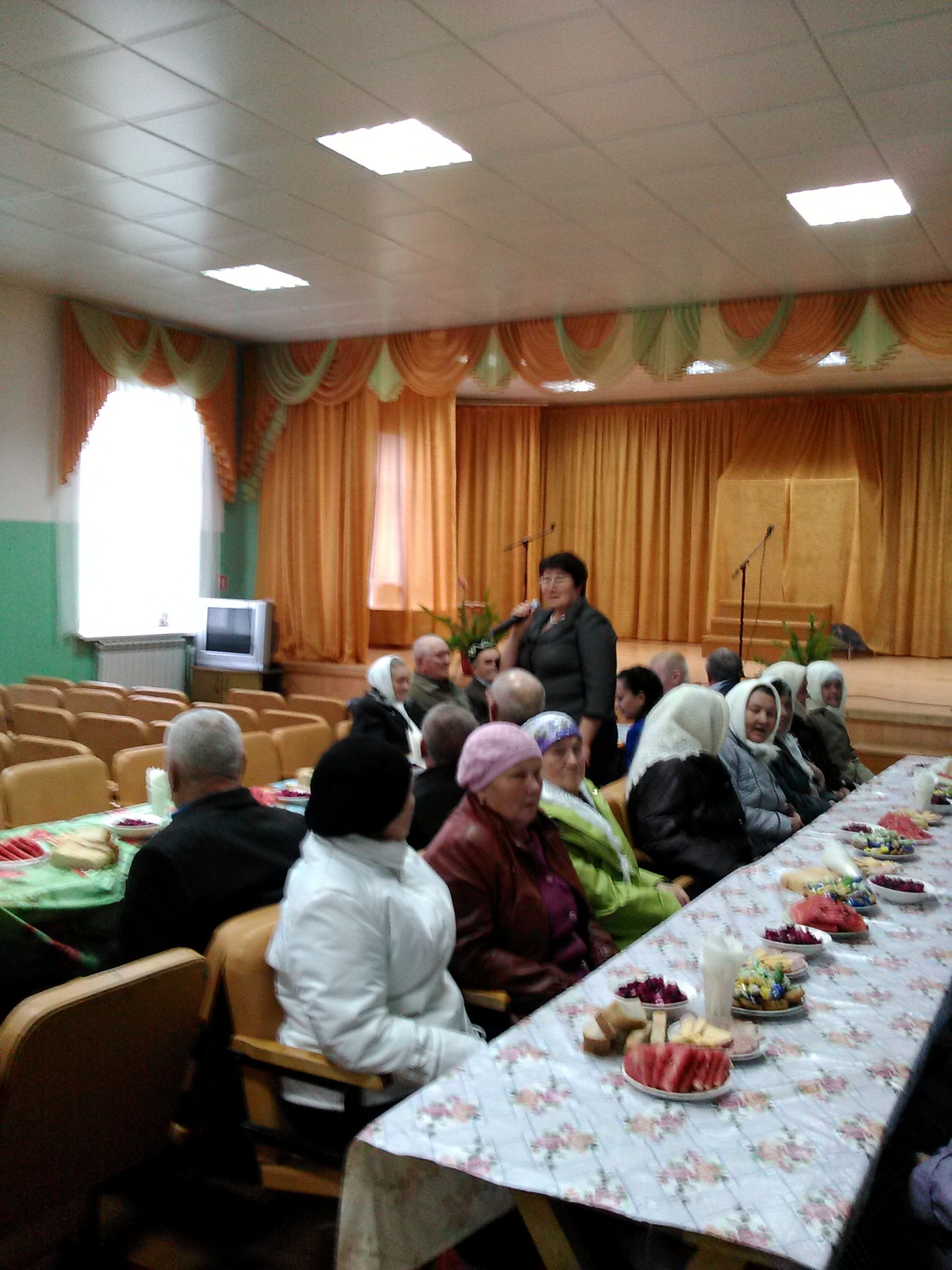 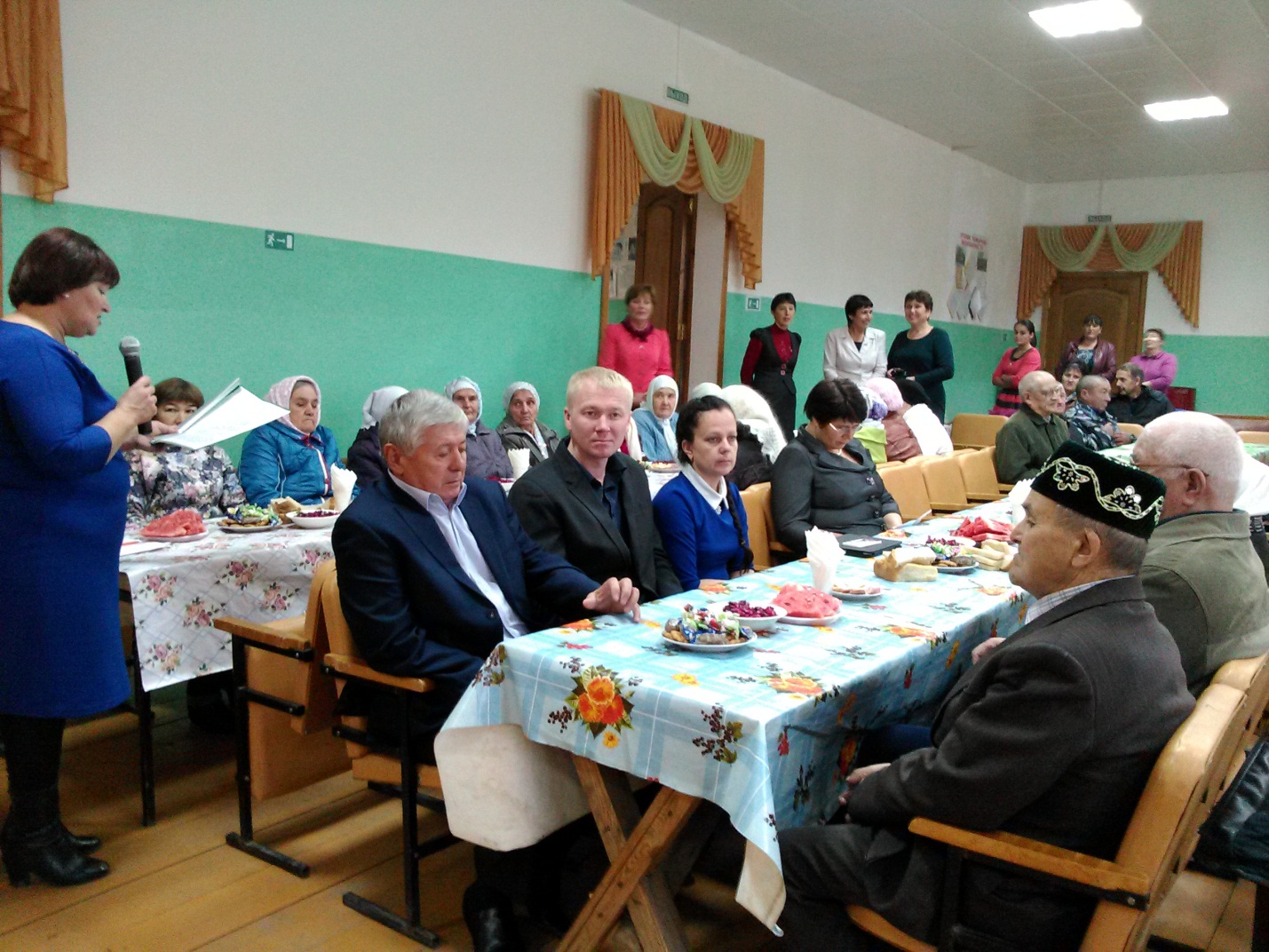 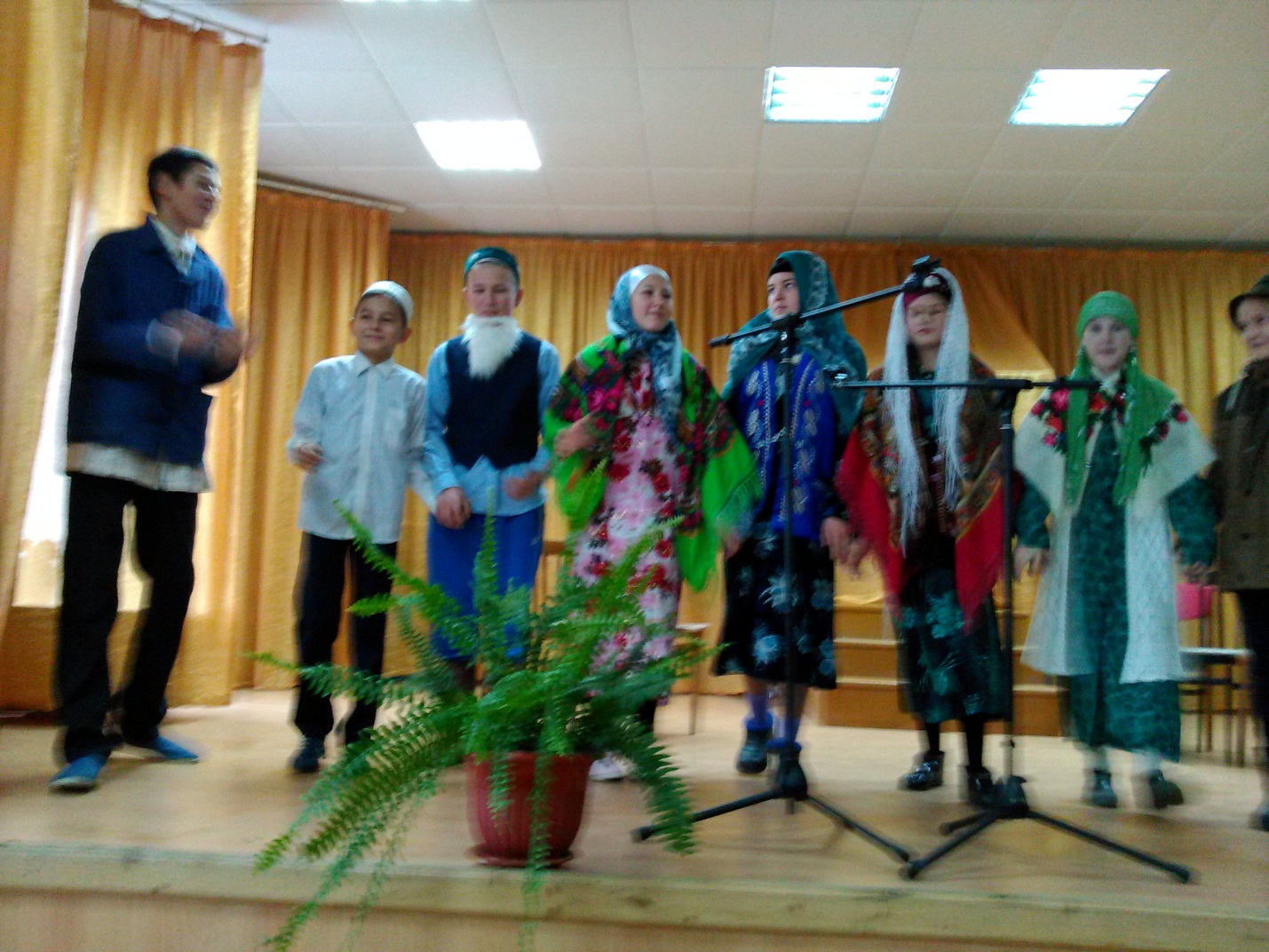 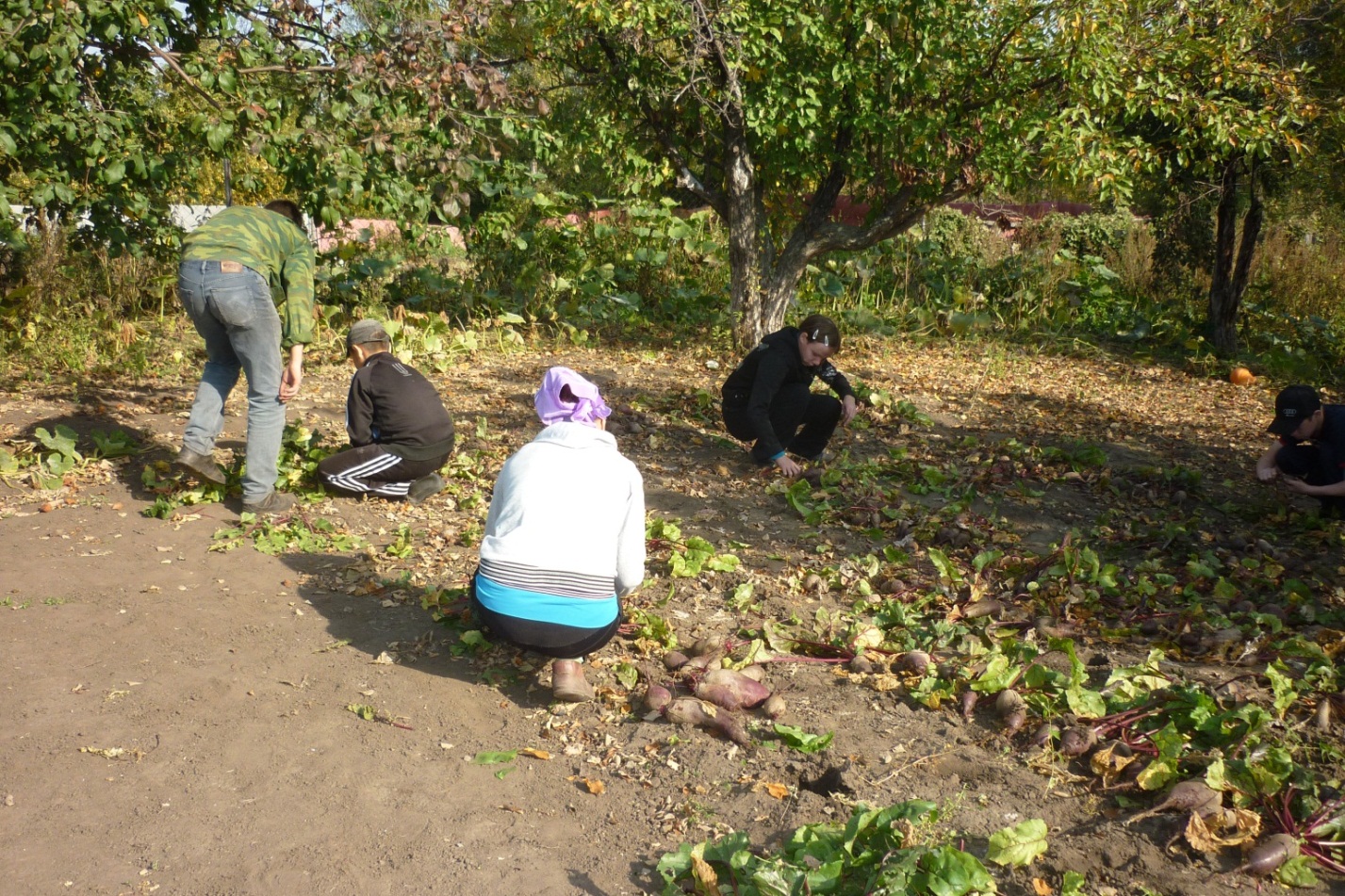 Мәктәп директоры:                                              Р.М. Газизова                     №Чараның исемеКемнәр катнашаҮткәрү вакытыҖаваплы кеше1“Котлы булсын бәйрәмегез, хөрмәтле өлкәннәребез!” әдәби – музыкаль монтаж, чәй табыны.1 – 9 кл укучылары1нче октябрьКласс җитәкчеләре, ЗДВР2 “Без янәшәгездә” акциясе. Бәрәңге алуда, бакча казуда өлкәннәргә булышу5 – 9 кл. укучыларысентябрьКласс җитәкчеләре